Electronic application formDocument prepared by the Office of the UnionDisclaimer:  this document does not represent UPOV policies or guidanceEXECUTIVE SUMMARY	The purpose of this document is to report on developments concerning the development of an electronic application form.	The TC is invited to note the developments concerning UPOV PRISMA, as set out in this document and to note that an oral report on further developments will be made at the fifty-fourth session of the TC.	The structure of this document is as follows:Background	The aim of the electronic application form (EAF) project is to develop a multilingual electronic form containing questions relevant for plant breeders’ rights (PBRs) applications (see document CAJ/66/5 “Electronic Application Systems”, paragraph 2).	The background to the development of the EAF and developments prior to the fifty-third session of the Technical Committee (TC) are provided in document TC/53/7 “Electronic Application Form”.Developments in 2017Technical Committee (TC)	The TC, at its fifty-third session in Geneva from April 3 to 5, 2017, noted the developments concerning the UPOV electronic application form as set out in document TC/53/7. The TC noted that Electronic Application Form (EAF) Version 1.0 had been launched in January 2017 (available at: http://www.upov.int/upoveaf) (see document TC/53/31 “Report”, paragraphs 162 and 163).	The TC noted that the plans for new functionalities and future releases would be discussed at the Ninth Meeting on the Development of an Electronic Application Form (“EAF/9 meeting”), to be held on April 7, 2017, and in particular: the strategy for addition of new crops and species; communication and support plan; proposal for a new name for the EAF; participation in the EAF for Members of the Union; and the tentative timetable for the EAF.Meetings on the development of the electronic application form (EAF/9)	At the Ninth Meeting on the Development of a Prototype Electronic Form (“EAF/9 meeting”), held in Geneva on April 7, 2017, the participating members considered document EAF/9/2 “Developments concerning the electronic application form” and received a presentation from the Office of the Union.  The EAF/9 meeting agreed with the following proposed developments:New versions of the EAF	The current Version of the EAF was Version 1.0. It was foreseen that the next version (Version 1.1) of the EAF would be released in July 2017.  The subsequent Version (Version 2.0) was anticipated to be released in 2018.Version 1.1Participating UPOV members	The participants noted that the following additional UPOV members had provided the necessary information and expressed their intention to participate in Version 1.1, for the indicated crops: *  already in EAF Version 1.0Languages	The participants noted that preparations were currently being made for the introduction of Chinese (China), Romanian (Republic of Moldova) and Turkish (Turkey), in Version 1.1, subject to the necessary information being provided by the members of the Union concerned.  Style sheet for the application form	The participants noted that, where requested by PVP Offices, it would be possible to have a customized format for the application form to be received by the PVP Office (e.g. addition of national coding reference to the form, PVP Office logo) if the relevant information was provided according to a specified format. Version 2.0Participating UPOV members	The participants noted that only authorities participating in PV2 and in Version 1.1 (Argentina, Australia, Bolivia (Plurinational State of), Brazil, Chile, China, Canada, Colombia, Czech Republic, European Union, France, Georgia, Japan, Kenya, Mexico, Netherlands, New Zealand, Norway, Organisation Africaine de la Propriété Intellectuelle (OAPI), Paraguay, Republic of Korea, Republic of Moldova, South Africa, Switzerland, Tunisia, Turkey, United States of America, Uruguay and Viet Nam) would be able to participate in Version 2.0. New participating members of the Union would be included after the release of Version 2.0.Crops/species	The participants noted that it had previously been agreed that it would be beneficial for the system to cover as many crops/ species as soon as possible. Therefore, at the EAF/8 meeting, the Office of the Union was requested to develop an approach to add new crops more rapidly and to increase the number of crops included in the EAF (see document EAF/8/3 “Report”, paragraph 6 (j)). 	It was noted that the main part of the application form was the same for all crops for a particular authority. However, the crop-specific technical information, typically provided in the technical questionnaire (TQ), differed between crops. Therefore, the challenge in adding new crops was to address the crop-specific part of the application.	More information about different approaches to be able to cover as many crops/ species as rapidly as possible are provided in document EAF/9/3 “Report”, paragraphs 14 to 17.  It would be a matter for each participating member of the Union to decide which of the approaches to apply on a crop-by-crop basis.	For all approaches, the order of priority for addition of crops/species would be decided in consultation with the EAF participating members and partners. FunctionalitiesInformation for official variety list purposes	The participants agreed that, with regard to information for official variety list purposes, the requirements would be discussed individually with each of the participating members of the Union that have expressed a wish to include such information. In that regard, the participating member of the Union may also be invited to consider providing resources, in order to implement such requirements.Payment	The participants noted that additional payment methods may be introduced in Version 2.0, e.g. current account or e-wallet. It was proposed to investigate those different possibilities and to report on their possible development at a subsequent EAF meeting.Link to information available in the GENIE Database	The participants noted the proposal to make a link in the EAF website to the information available in GENIE, in particular with regard to experience and cooperation in DUS examination. Communication	The participants noted that:at the launch of the EAF, the Office of the Union had informed breeders’ organizations and PVP Offices on the availability of the system (see Circular E17/007, E17/008 and E17/009), also inviting those parties to inform all their relevant stakeholders;a series of communication materials (e.g. posters and flyers) would be developed for UPOV members and breeders’ organizations;meetings (including online sessions & Webinars) would be organized for individual applicants or groups of applicants upon request, and training material (e.g. PowerPoint presentation, tutorials, e-learning…) would be developed.	The participants noted the proposal made by some participating PVP Offices in the EAF to add a link to the EAF on their own national website.  It further agreed on the importance of PVP Offices to diffuse the information on the availability of the EAF tool to potential users (e.g. breeders, representatives, agents, etc.).Support	The participants noted that a program of user-support and routine maintenance provisions for PVP Offices and users would be developed in consultation with the participating members at the EAF meetings, according to the needs expressed and resources available within the Office of the Union. Name	The EAF/9 meeting considered the name “PRISMA” (Plant variety data Routing Information System using Multilingual Application forms) as a new name for the EAF and considered the proposed logo presented at the meeting.	The EAF/9 meeting agreed to the proposal for the new name for the EAF together with the new logo, to be proposed at the fifty-first ordinary session of the Council, to be held in Geneva on October 26, 2017.Developments in the Administrative and Legal Committee (CAJ) in October 2017	The CAJ at its seventy-fourth session, held on October 23 and 24, 2017, noted the developments concerning EAF Version 1.1 and the plans for the development of Version 2.0, as set out in document CAJ/74/4. 	The CAJ noted the strategy for the addition of new crops/species, as provided in paragraphs 18 to 21 of document CAJ/74/4.	The CAJ noted that the name PRISMA and the logo, as set out in paragraph 26 of document CAJ/74/4, would be proposed for approval at the fifty-first ordinary session of the Council, to be held in Geneva on October 26, 2017.	The CAJ noted that proposals concerning financial aspects of the EAF would be considered by the Consultative Committee at its ninety-fourth session and, if appropriate, by the Council at its fifty-first ordinary session (see document CAJ/74/10 “Report”, paragraphs 22 to 26).Developments in the Council in October 2017	The Council at its fifty-first ordinary session, held in Geneva on October 26, 2017, considered document C/51/18 “Report by the Vice-President on the work of the ninety-fourth session of the Consultative Committee” (see document C/51/22 “Report”, paragraph 20).	Based on the recommendations of the Consultative Committee reported in document C/51/18, the Council:approved the name PRISMA and the logo, as set out below, for the electronic application form (EAF);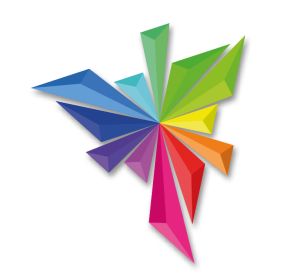 (ii)	approved the UPOV charge for the EAF at CHF150 per application for the 2018-2019 biennium, but agreed that the EAF could be made free of charge for an introductory period if the budgeted costs of the EAF were funded by means other than the regular budget.  In that regard, the Council noted that the Office of the Union had received a letter from the Secretary General of the International Seed Federation (ISF) offering to contribute CHF20,000 in order to increase the use of the EAF during the launch period and to extend the system to a larger number of crops and UPOV members.  It further noted that Canada and Australia would be interested to explore the possibility of funding the EAF in the form of an annual subscription.Meeting on the development of the electronic application form (EAF/10)	At the Tenth Meeting on the Development of an Electronic Application Form (“EAF/10 meeting”), held in Geneva on October 27, 2017, the participants noted that the Council at its fifty-first ordinary session held in Geneva on October 26, 2017, had agreed with the new name for the EAF tool as “UPOV PRISMA” (Plant variety data Routing Information System using Multilingual Application forms) and the proposed logo.Versions of the EAF	The participants noted that the current version of the EAF was Version 1.1.  It was reported that the next version (Version 2.0) of UPOV PRISMA (EAF) was planned to be released at the beginning of 2018.Version 1.1Participating UPOV members	The participants noted that the following participating PVP Offices and crops were supported in EAF Version 1.1: Languages	The participants noted that all webpages and items (questions) for all application forms and technical questionnaires for all participating PVP Offices were available in English, Chinese, French, German and Spanish (“navigation languages”).	The participants noted that EAF Version 1.1 generated application forms and technical questionnaires in the languages required by the participating PVP Offices (“output form languages”).  In Version 1.1, the output form languages were English, French, German, Spanish, Chinese, Norwegian, Romanian and Turkish.	The participants noted that the information needed to be completed by the applicant in an acceptable language for the PVP Office concerned, although answers selected from drop-down lists (e.g. characteristics and states of expression) would be automatically translated for the navigation languages. Style sheet for the application form	The participants noted that, where requested by PVP Offices, it would be possible to have a customized format for the application form to be received by the PVP Office (e.g. PVP Office logo) if the relevant information was provided according to a specified format.Version 2.0Participating UPOV members	The participants noted that the following UPOV members had expressed their intention to participate in Version 2.0 of UPOV PRISMA (EAF) (Circular E-17/132):Crops/species	The participants noted that the three possible approaches for including crop/species for participating members of the Union, would be:Approach 1: UPOV Technical Questionnaire (TQ)The TQ in UPOV PRISMA would be identical to the TQ in the adopted UPOV Test Guidelines (TGs). For crops/species for which there is no adopted UPOV TGs, the TQ in UPOV PRISMA would be based on the structure of the TQ in document TGP/7 “Development of Test Guidelines”.  Approach 2:  Customized characteristicsThe TQ in UPOV PRISMA would be the same for all crops (non crop-specific) except for “characteristics of the variety” (Section 5 of the UPOV TQ or equivalent) and “similar varieties and differences from these varieties” (Section 6 of the UPOV TQ or equivalent). The characteristics in the TQ in UPOV PRISMA would be:UPOV TG characteristics, Authority specific characteristics, Free text information.Approach 3: Customized TQ The TQ in UPOV PRISMA would contain crop-specific sections other than those specified in Approach 2.	The participants noted that according to the approach, the number of crop and species that could be covered for each authority in future versions of the tool would be different. For Approach 1, all crops could be easily covered. For Approaches 2 and 3 considerably more time would be needed and new crops would be added according to available resources and the degree of customization that was required. FunctionalitiesBreeding Scheme	The participants noted that the breeding scheme section in Version 2.0 of the tool would be available with a pre-defined list of options. Other options might be considered for development in a subsequent version.Novelty	The participants noted that for novelty requirements, each participating authority should indicate, if appropriate, which one(s) of the supported crops were considered by that authority to be vines or trees in terms of novelty. The participants noted that, by default, four years would be used in the system.Scope of plants	The participants noted that for the definition of what was considered to be a “plant” (e.g. in relation to fungi, algae, bacteria), the tool would reflect the information in GENIE database on the basis of the information provided by the relevant UPOV member in document C/51/6.  Financing	The participants noted that a proposal for the financing of the EAF had been made to the Consultative Committee at its ninety-fourth session, held in Geneva, on October 25, 2017 and, agreed by the Council at its fifty-first ordinary session, held in Geneva on October 26, 2017 (see document “Report” C/51/22). It noted, in particular, that the UPOV Council had agreed that the EAF could be made free of charge for an introductory period.Communication	In relation to communication, the participants noted that:at the launch of the EAF, on January 9, 2017, a webpage had been created for the EAF, available at: http://www.upov.int/upoveaf, containing all necessary information to access and use the EAF;at the launch of the EAF, the Office of the Union had informed breeders’ organizations and PVP Offices on the availability of the system (see Circulars E-17/007, E-17/008 and E-17/009), also inviting them to inform all their relevant stakeholders;the following communication materials had been developed and transmitted to requesting UPOV members and breeders’ organizations (still available on demand):posters and roll-up banners in English, Spanish and Chinese,flyers in English, French, Spanish and Chinese,a series of tutorials (in English), also posted on the UPOV website, with subtitles in French, Spanish, Arabic, Chinese, Japanese and Korean;5 meetings (including online sessions & webinars) had been organized for individual applicants or groups of applicants upon request; presentations had been made at the following meetings: ISF congress, EAPVP Forum, ESA congress, AOHE Annual meeting and SAA congress;a LinkedIn page had been created (https://www.linkedin.com/showcase/24973258/); the Office of the Union had invited PVP Offices to disseminate the information on the availability of the EAF tool to potential users (e.g. breeders, representatives, agents, etc.) and to add a link to the EAF on their own websites (see Circular E-17/138);briefing sessions in English, French and Spanish had been organized at the fringes of the UPOV sessions held in Geneva in October 2017 (see Circular E-17/139).	In relation to communication plan for 2018, the participants agreed that the following elements should be developed: targeted communication to potential users of the UPOV EAF (e.g. agents, representatives, breeding companies, breeders’ associations);training sessions (in situ and online);participation in international breeders’ events (ISF, AOHE, CIOPORA, ASTA…);updated communication materials (posters, flyers, tutorials) with the new name and logo and the new coverage of crops and countries;press articles;update of the UPOV EAF PBR webpage with new testimonials from breeders and PVP Offices;inclusion of information in existing UPOV and UPOV members’ training programs. Developments in 2018Launch of UPOV PRISMA Version 2.0	Version 2.0 of UPOV PRISMA was released on February 9, 2018. Participating UPOV members and crops/species covered	The table below summarizes the participating PVP offices and the crops supported in UPOV PRISMA Version 2.0:Languages	UPOV PRISMA Version 2.0 presents pages and items (questions) for application forms and technical questionnaires for participating PVP offices in English, French, German, Spanish, Chinese and Japanese (“navigation languages”).  	UPOV PRISMA Version 2.0 generates application forms and technical questionnaires in the languages required by the participating PVP offices (“output form languages”), in English, French, German, Spanish, Chinese, Georgian, Norwegian, Romanian and Turkish.  Information must be completed by the applicant in an acceptable language for the PVP Office concerned, although answers selected from drop-down lists (e.g. characteristics and states of expression) will be automatically translated for output form languages.Meeting on the development of the electronic application form (EAF/11)	At the Eleventh Meeting on the Development of an Electronic Application Form (“EAF/11 meeting”), held in Geneva on March 28, 2018, the participants noted the following in relation to proposed developments for UPOV PRISMA Version 2.1 (see document UPOV/EAF/11/3).Version 2.1CoverageUPOV members	Participation in Version 2.1 is possible for authorities that participated in the development of Prototype Electronic Form (PV2) or in the development of the Electronic Application Form Versions 1.0 or 1.1 (African Intellectual Property Organization (OAPI), Argentina, Australia, Bolivia (Plurinational State of), Brazil, Canada, Chile, China, Colombia, Czech Republic, European Union, France, Georgia, Japan, Kenya, Mexico, Netherlands, New Zealand, Norway, Paraguay, Republic of Korea, Republic of Moldova, South Africa, Switzerland, Tunisia, Turkey, United States of America, Uruguay and Viet Nam), according to available resources.	UPOV Members that did not participate in the development of a Prototype Electronic Form (PV2) or in the development of the Electronic Application Form Versions 1.0 or 1.1 need to provide their forms for relevant crops (application form and technical questionnaire) in a UPOV language and, if appropriate, to provide translations of the questions of the application forms and technical questionnaires of the other languages used in UPOV PRISMA.  The timetable for addition of new members of the Union will be developed according to available resources and will vary according to the content of the application forms and technical questionnaires.	Circular E-17/264, issued on December 12, 2017, invited all UPOV members not currently participating in UPOV PRISMA and that have not already expressed a wish to participate, to indicate to the Office of the Union their wish to join in 2018.Crops/species	Circular E-18/011, issued on February 22, 2018, invited participating members in UPOV PRISMA who do not yet cover all genera and species (Argentina, Bolivia (Plurinational State of), China, Colombia, Georgia, Mexico, Republic of Moldova and the United States of America) to indicate their wish to increase the scope of coverage for genera and species for Version 2.1.	Circular E-18/010, issued on February 21, and March 12, 2018, invited UPOV members who have already expressed an interest to participate in UPOV PRISMA (African Intellectual Property Organization (OAPI), Brazil, Czech Republic, Germany, Japan, Republic of Korea, South Africa, Sweden, United Republic of Tanzania and Viet Nam) to confirm their intention to participate in the Version 2.1 and to clarify the scope of coverage for genera and species.  Other UPOV members who have already expressed interest to participate in UPOV PRISMA Version 2.1 (Costa Rica, Serbia, United Kingdom and Uzbekistan) have been contacted to clarify the scope of coverage for genera and species.	In UPOV PRISMA Version 2.1, Technical Questionnaires (TQ) from all UPOV Test Guidelines will be available with the inclusion of apple rootstocks and avocado. 	As of May 2, 2018 the following authorities had expressed interest to be part of Version 2.1, which is planned to be released in September 2018: Languages	Additional navigation and output languages can be introduced according to available resources and if the necessary information is provided. New FunctionalitiesGuidance on next steps	The participants noted that it is proposed to add information on the next steps in relation to PVP Office procedures once a submission has been made via UPOV PRISMA.  This information will be sent to the applicants when starting a new application and in a separate email with the confirmation of a successful submission.  The relevant information will need to be provided to the Office of the Union by the participating PVP offices in UPOV PRISMA.  Deadline for submitting application	The participants noted that it is proposed to add information on deadlines for submitting applications in a selected authority such that an automatic reminder could be generated, if and when relevant.  This information would need to be provided by authorities.  Breeding Scheme	The participants noted that the breeding scheme section in Version 2.0 is available with a pre-defined list of options.  Additional options for crop specific breeding schemes are considered for development in Version 2.1.  Novelty	The participants noted that for novelty requirements, it was agreed that each participating authority should indicate, if appropriate, which of the supported crops were considered by that authority to be vines or trees in terms of novelty (see document UPOV/EAF/10/3 “Report”, paragraph 15).  By default, four years is used in the system.  It is proposed to add a “novelty alert” for applicants.  	The participants agreed that information regarding novelty should be provided to the Office by all participating members in UPOV PRISMA.  On the basis of the information received, the Office will investigate how to update this functionality in the system in a sustainable manner and it will be presented at the next meeting on the development of the electronic application form.Agent Role 	The participants were informed that, in order to enable local representatives or agents to submit applications on behalf of different breeders, the role of “agent” in UPOV PRISMA was proposed to be updated.  Consideration will also be given to providing information on agents via UPOV PRISMA to enable breeders to find agents in different UPOV members.Timetable for release 	The participants noted that participating members in the development of the Version 2.1 of UPOV PRISMA will be invited to test the prototype through different releases during a test campaign in 
July-August 2018.  Subject to their validation, Version 2.1 would be released in September 2018. Communication	The EAF/11 meeting noted that the following elements were planned in 2018:targeted communication to potential users of UPOV PRISMA (e.g. agents, representatives, breeding companies, breeders’ associations);training sessions (in situ and online);participation in international breeders’ events (e.g. ISF, AOHE, CIOPORA, ASTA);updated communication materials (posters, flyers, tutorials) with the new name and logo and the new coverage of crops and countries;press articles;update of the UPOV PRISMA webpage with new testimonials from breeders and PVP offices;inclusion of information in existing UPOV and UPOV members’ training programs. 	The EAF/11 meeting noted that, since the launch of UPOV PRISMA Version 2.0 (February 9, 2018), the following initiatives had been taken:update of the dedicated webpage on the UPOV Website available at: http://www.upov.int/upovprisma, containing all necessary information to access and use UPOV PRISMA;UPOV Press Release 113 concerning the launch of UPOV PRISMA Version 2.0, sent to all UPOV members and subscribers to the UPOV news feed; on February 9, 2018, the Office of the Union informed breeders’ organizations and PVP offices on the availability of the system inviting them to inform all their relevant stakeholders and potential users (e.g. breeders, representatives, agents, etc.), and to disseminate information about the special offer to use UPOV PRISMA for free until June 2018;on February 21, 2018, the Office of the Union sent electronic mails to potential users on the availability of UPOV PRISMA Version 2.0, including information on the special promotional offer;the following communication materials have been updated and disseminated to requesting UPOV members and breeders’ organizations (still available on demand):posters and roll-up banners in English, French, German and Spanish,flyers in English, French, Spanish, German and Chinesea series of short videos have been created (in English) and posted on the UPOV website to explain key steps to start an application and functionalities of the system;three meetings (online sessions & webinars) have been organized since January 2018 for individual applicants or groups of applicants upon request; presentations have been made at the following meetings:  AFSTA Congress, AOHE Annual Meeting and ASTA vegetable and flower conference;regular updating of the UPOV PRISMA LinkedIn page, available at: https://www.linkedin.com/showcase/24973258/; creation of a Twitter account, available at: https://twitter.com/upovprisma.Financing of UPOV PRISMA	The EAF/11 meeting noted that, since the fifty-first ordinary session of the Council, the following contributions had been made to support UPOV PRISMA: 20,000 Swiss francs from ISF;2,500 Swiss francs from the International Community of Breeders of Asexually Reproduced Ornamental and Fruit-Tree Varieties (CIOPORA);10,000  Swiss francs from CropLife International.	At the launch of Version 2.0, in January 2018, UPOV PRISMA was made free of charge for an initial period to encourage users to test the system.  The initial free-of-charge period was announced until June 2018, and would be extended until December 2018.Use of UPOV PRISMA	The following table summarizes the development of UPOV PRISMA since its launch in 2017, as of June 30, 2018:An oral report on latest developments, including latest figures on the use of UPOV PRISMA, will be made at the fifty-fourth session of the TC.NEXT STEPSLaunch of UPOV PRISMA Version 2.1	The launch of UPOV PRISMA Version 2.1 is planned for September 3, 2018. The TC, at its fifty-fourth session will receive an oral report on the launch of UPOV PRISMA Version 2.1.Proposed future developments	Plans for the release of future versions of UPOV PRISMA will be discussed at the next meeting of the EAF (EAF/12 meeting) to be held in Geneva on the evening of October 29, 2018. The TC, at its fifty-fourth session will receive an oral report on the conclusions made at the EAF/12 meeting.Financing of UPOV PRISMA	Proposals concerning financial aspects of UPOV PRISMA will be considered by the Consultative Committee at its ninety-fifth session, to be held in Geneva, on November 1, 2018 and, if appropriate, by the Council at its fifty-second ordinary session, to be held in Geneva on November 2, 2018. 	The TC is invited to note the developments concerning the development of UPOV PRISMA as set out in this document and to note that an oral report on further developments will be made at the fifty-fourth session of the TC.[End of document]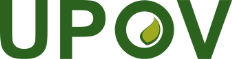 EInternational Union for the Protection of New Varieties of PlantsTechnical CommitteeFifty-Fourth Session
Geneva, October 29 and 30, 2018TC/54/7Original:  EnglishDate:  August 23, 2018AuthorityAuthorityGLYCI_MAXLACTU_SATMALUS_DOMROSAASOLAN_TUBLanguages accepted for submissionAuthorityAuthoritySoya BeanLettuceApple fruit varietiesRosePotatoLanguages accepted for submissionChinaCNChineseColombiaCOSpanishParaguayPYSpanishRepublic of MoldovaMDRomanianUnited States of AmericaUS**EnglishTurkeyTRTurkishAuthoritySoya BeanLettuceApple fruit varietiesRosePotatoTotalArgentina-4Australia5Chile5China---2Colombia----1France5Kenya5Netherlands5New Zealand-4Norway5Republic of Moldova5Switzerland5Tunisia5Turkey5United States of America--3Uruguay--3161313131414AuthorityAuthorityparticipating in Version 1.0 or 1.1intention to participate in Version 2.0Anticipated crop coverage in Version 2.0ArgentinaARApple Fruit Varieties, Potato, Rose, Soyabean and Wheat, Barley, Maize, GrapevineAustraliaAUAll genera & speciesBolivia (Plurinational State of)BORice, wheatCanadaCAAll genera & species excluding algae, bacteria and fungiChileCLAll genera & speciesChinaCNLettuce, RoseColombiaCORose, Carnation, Alstroemeria, Chrysanthemum, GypsophilaEuropean UnionQZApple Fruit Varieties, Lettuce, Potato, Rose, SoyabeanFranceFRAll genera & speciesGeorgiaGEMaize, Wheat, Field Bean, French Bean, Apple (fruit varieties), Pear, Barley, Oats, Potato, Cherry (Sweet Cherry), Raspberry, Tomato, Peach, Hazelnut, Blackberry, Soya Bean, Sunflower, Walnut, Blueberry, Chick-Pea, LentilJapanJPto be confirmedKenyaKEAll genera & speciesMexicoMX87 selected cropsNetherlandsNLAll genera & speciesNew ZealandNZAll genera & speciesNorwayNOAll genera & speciesParaguayPYSoyabeanRepublic of MoldovaMDMaize, Wheat, Pea, Barley, European Plum, Tomato, Grapevine, Sweet Pepper, Hot Pepper, Paprika, Chili, Sunflower, Walnut, Apple Fruit Varieties, Lettuce, Potato, Rose, SoyabeanSwitzerlandCHAll genera & speciesTunisiaTNAll genera & speciesTurkeyTRAll genera & speciesUnited States of AmericaUSLettuce, Potato, Soyabean and WheatUruguayUYAll genera & speciesTotal1623AuthorityAuthorityCrop coverageArgentinaARApple Fruit Varieties, Potato, Rose, Soyabean, Wheat, Barley, Maize and GrapevineAustraliaAUAll genera & speciesBolivia (Plurinational State of)BORice, wheatCanadaCAAll genera & species excluding algae, bacteria and fungiChileCLAll genera & speciesChinaCNLettuce, RoseColombiaCORose, Carnation, Alstroemeria, Chrysanthemum, GypsophilaEuropean UnionQZApple Fruit Varieties, Lettuce, Potato, Rose, SoyabeanFranceFRAll genera & speciesGeorgiaGEMaize, Wheat, Field Bean, French Bean, Apple (fruit varieties), Pear, Barley, Oats, Potato, Cherry (Sweet Cherry), Raspberry, Tomato, Peach, Hazelnut, Blackberry, Soya Bean, Sunflower, Walnut, Blueberry, Chick-Pea, LentilKenyaKEAll genera & speciesMexicoMX87 selected cropsNetherlandsNLAll genera & speciesNew ZealandNZAll genera & speciesNorwayNOAll genera & speciesParaguayPYSoyabeanRepublic of MoldovaMDMaize, Wheat, Pea, Barley, European Plum, Tomato, Grapevine, Sweet Pepper, Hot Pepper, Paprika, Chili, Sunflower, Walnut, Apple Fruit Varieties, Lettuce, Potato, Rose, SoyabeanSwitzerlandCHAll genera & speciesTunisiaTNAll genera & speciesTurkeyTRAll genera & speciesUnited States of AmericaUSLettuce, Potato, Soyabean and WheatUruguayUYAll genera & speciesTotal22AuthorityAuthoritycurrently participating in Version 2.0intention to participate in Version 2.1Anticipated crop coverage in Version 2.1 (highlighted in grey are changes from Version 2.0)African Intellectual Property Organization (OAPI)OA-All genera and speciesArgentinaAR18 selected cropsAustraliaAUAll genera & speciesBolivia (Plurinational State of)BOAll genera & speciesCanadaCAAll genera & species excluding algae, bacteria and fungiChileCLAll genera & speciesChinaCNLettuce, RoseColombiaCOAll genera & speciesCosta RicaCR-All genera and speciesEuropean UnionQZAll genera & species excluding agricultural cropsFranceFRAll genera & speciesGeorgiaGEMaize, Wheat, Field Bean, French Bean, Apple (fruit varieties), Pear, Barley, Oats, Potato, Cherry (Sweet Cherry), Raspberry, Tomato, Peach, Hazelnut, Blackberry, Soya Bean, Sunflower, Walnut, Blueberry, Chick-Pea, LentilKenyaKEAll genera & speciesMexicoMXAll genera & speciesNetherlandsNLAll genera & speciesNew ZealandNZAll genera & speciesNorwayNOAll genera & speciesParaguayPYSoyabeanRepublic of MoldovaMDMaize, Wheat, Pea, Barley, European Plum, Tomato, Grapevine, Sweet Pepper, Hot Pepper, Paprika, Chili, Sunflower, Walnut, Apple Fruit Varieties, Lettuce, Potato, Rose, SoyabeanRepublic of KoreaKR-Apple Fruit Varieties, Lettuce, Potato, Soyabean, RoseSerbiaRS-Apple Fruit Varieties and RoseSouth AfricaZA-All genera and speciesSwedenSE-All genera and speciesSwitzerlandCHAll genera & speciesTunisiaTNAll genera & speciesTurkeyTRAll genera & speciesUnited KingdomGB-to be confirmed- All genera and speciesUnited States of AmericaUS192 crops including Lettuce, Potato, Soyabean and Wheat UruguayUYAll genera & speciesViet NamVN-15 selected cropsTotal2230TimeNumber of participating UPOV membersNumber of countries coveredCrops covered by participating UPOV membersCrops covered by participating UPOV membersNumber of registered entities (roles)Number of applicationsTimeNumber of participating UPOV membersNumber of countries coveredLimited listAll crops/ speciesNumber of registered entities (roles)Number of applicationsJan-June 2017121212 (1-5 crops)-July-Dec 2017161616 (1-5 crops)-7 (25)14Jan-June 2018224611 (1-100 crops)1244 (39 Breeder admins + 5 agents) (69)17Sep 2018 (projected)30698 (1-100 crops)20